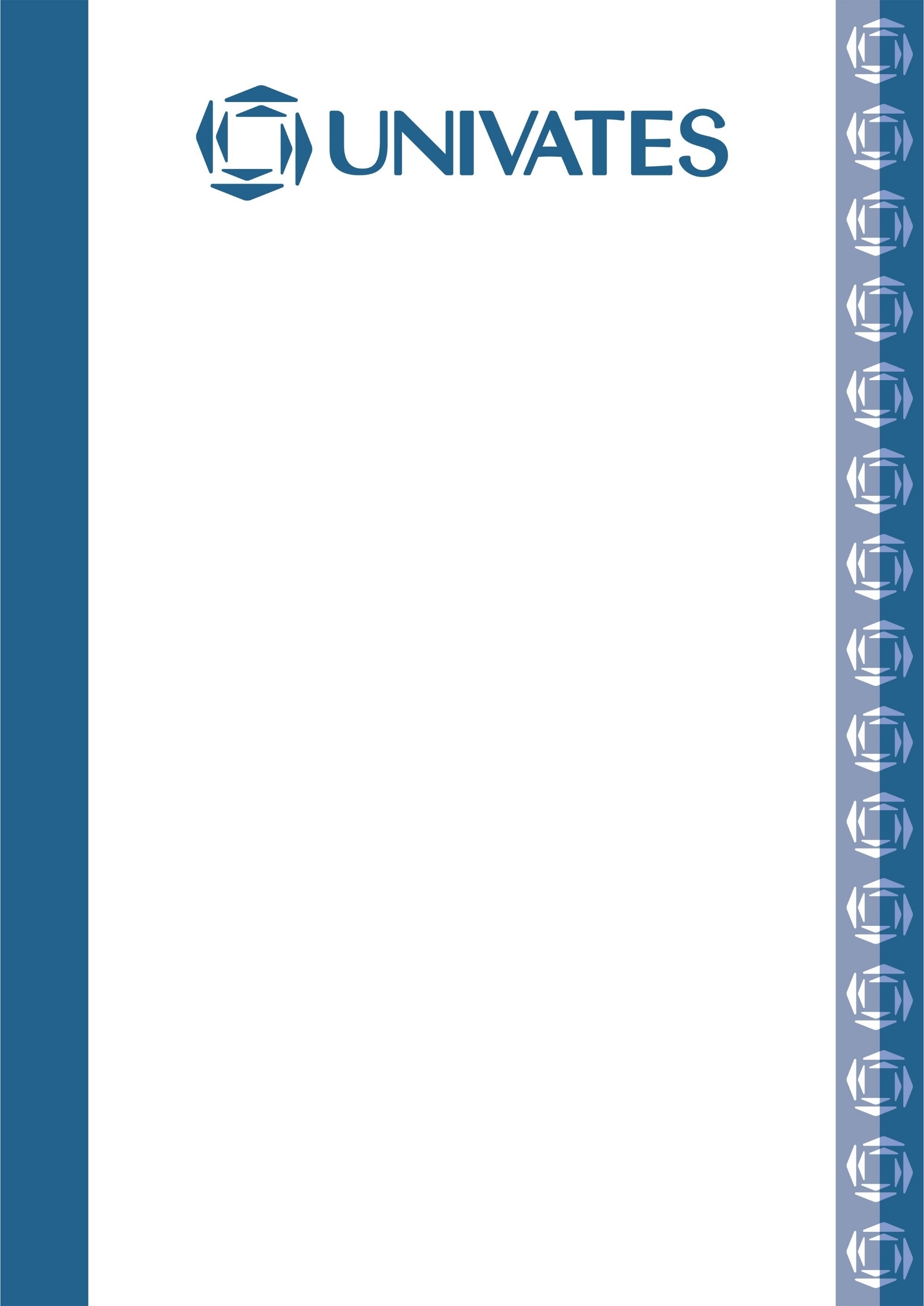 UNIVERSIDADE DO VALE DO TAQUARI - UNIVATESCURSO DE ADMINISTRAÇÃOTÍTULO: SUBTÍTULONome completo do/a autor/aLajeado/RS, dezembro de 2023Nome completo do/a autor/aTÍTULO: SUBTÍTULOMonografia apresentada no componente curricular Trabalho de Conclusão de Curso II, do Curso de Administração da Universidade do Vale do Taquari - Univates, como parte da exigência para a obtenção do título de Bacharela em Administração.Orientadora: Dra. Maria da SilvaLajeado/RS, dezembro de 2023Nome completo do/a autor/aTÍTULO: SUBTÍTULOA Banca examinadora abaixo aprova a Monografia apresentada ao Curso de Graduação em Administração, da Universidade do Vale do Taquari - Univates, como parte da exigência para a obtenção do título de Bacharel em Administração:Prof. Nome completo – orientadorUniversidade do Vale do Taquari - Univates Profa. Nome completoNome da InstituiçãoProf. Nome completoNome da InstituiçãoLajeado/RS, 20 de dezembro de 2023Este trabalho é dedicado...AGRADECIMENTOSInsira aqui os agradecimentos a amigos, familiares ou demais pessoas e instituições que contribuíram para a realização da pesquisa.Texto da epígrafe.RESUMOO resumo consiste na apresentação concisa dos pontos relevantes de um trabalho acadêmico e deve ser elaborado de acordo com a NBR 6028/2021. Deve ser composto de uma sequência de frases concisas, afirmativas, e não de uma enumeração de tópicos. Não deve conter citações, bem como evitar símbolos, contrações, fórmulas entre outros. Sugere-se usar o verbo na voz ativa e na terceira pessoa do singular, sendo uma recomendação de escrita e podendo ser adaptada conforme estilo textual. O número de palavras empregadas em resumo de monografias de graduação e especialização, dissertações de mestrado, teses de doutorado é de 150 a 500 palavras, tudo composto de apenas um parágrafo justificado e sem recuo da primeira linha, digitado em espaço simples no mesmo tipo e tamanho de fonte (12) escolhidos para o corpo do trabalho. Sugere-se que o total entre o título centralizado ‘resumo’, o parágrafo único contendo o texto e o parágrafo das palavras-chave não ultrapasse o limite de uma página. Abaixo do resumo, informar as palavras-chave (palavras ou expressões significativas referentes ao texto, simples ou compostas), separadas entre si por ponto e vírgula.Palavras-chave: palavra 1; palavra 2; Palavra 3.ABSTRACTNos trabalhos de conclusão de cursos de graduação e de pós-graduação (especialização, mestrado e doutorado) da Univates exige-se tradução do resumo para uma língua estrangeira (em inglês, chamado Abstract; em espanhol, Resumen; em francês, Résumé; em alemão, Zusamenfassung, por exemplo), que vai disposto na página seguinte à do resumo na língua vernácula, seguido, logo abaixo, das palavras-chave (e/ou descritores) na língua estrangeira (em inglês, por exemplo: Keywords).Keywords: word 1; word 2; Word 3.LISTA DE FIGURASFigura 1 – Níveis de complexidade para verbos de objetivos de projetos de pesquisa	15Figura 2 – Biblioteca Univates	19LISTA DE GRÁFICOSGráfico 1 – Avaliação dos clientes na utilização do chatbot	16LISTA DE QUADROSQuadro 1 – Exemplo de relação entre tema, problema, hipótese e objetivo geral	17LISTA DE TABELASTabela 1 – Formas de Associações de Moradores arrecadarem fundos	17LISTA DE ABREVIATURAS E SIGLASABNT		Associação Brasileira de Normas TécnicasIBGE		Instituto Brasileiro de Geografia e EstatísticaSUMÁRIO1	INTRODUÇÃO	141.1	Objetivos	142	FUNDAMENTAÇÃO TEÓRICA	152.1	Seção secundária	152.1.1	Seção terciária	163	METODOLOGIA	194	CONSIDERAÇÕES FINAIS	20	REFERÊNCIAS	21	APÊNDICE A – QUESTIONÁRIO	22	ANEXO A – DOCUMENTO DE AUTORIZAÇÃO DA PESQUISA	23INTRODUÇÃOTexto da introdução do trabalho. Texto da introdução do trabalho. Texto da introdução do trabalho. Texto da introdução do trabalho. Texto da introdução do trabalho. Texto da introdução do trabalho. Texto da introdução do trabalho. Texto da introdução do trabalho. Texto da introdução do trabalho. Texto da introdução do trabalho. Texto da introdução do trabalho. Texto da introdução do trabalho. Texto da introdução do trabalho. Texto da introdução do trabalho. Texto da introdução do trabalho. Texto da introdução do trabalho. Texto da introdução do trabalho. Texto da introdução do trabalho. Texto da introdução do trabalho.ObjetivosO objetivo da pesquisa é analisar como as normas da Associação Brasileira de Normas Técnicas podem ser empregadas em trabalhos acadêmicos formatados no word. Os objetivos específicos são:primeiro objetivo primeiro objetivo primeiro objetivo primeiro objetivo primeiro objetivo primeiro objetivo;segundo objetivo;terceiro e último objetivo.FUNDAMENTAÇÃO TEÓRICATexto da fundamentação teórica do trabalho. Texto da fundamentação teórica do trabalho. Texto da fundamentação teórica do trabalho. Texto da fundamentação teórica do trabalho. Texto da fundamentação teórica do trabalho. Texto da fundamentação teórica do trabalho. Seção secundáriaTexto da fundamentação teórica do trabalho. Texto da fundamentação teórica do trabalho. Texto da fundamentação teórica do trabalho. Texto da fundamentação teórica do trabalho. Texto da fundamentação teórica do trabalho. Texto da fundamentação teórica do trabalhoTexto da fundamentação teórica do trabalho. Texto da fundamentação teórica do trabalho. Texto da fundamentação teórica do trabalho. Texto da fundamentação teórica do trabalho. Texto da fundamentação teórica do trabalho. Texto da fundamentação teórica do trabalho, conforme a Figura 1. Figura 1 – Níveis de complexidade para verbos de objetivos de projetos de pesquisa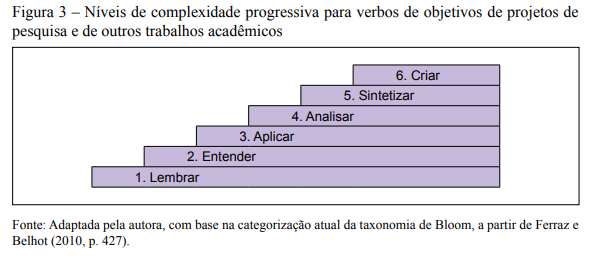 Fonte: Chemin (2023, p. 66).Seção terciáriaTexto da fundamentação teórica do trabalho. Texto da fundamentação teórica do trabalho. Texto da fundamentação teórica do trabalho. Texto da fundamentação teórica do trabalho. Texto da fundamentação teórica do trabalho. Texto da fundamentação teórica do trabalho (Gráfico 1). Gráfico 1 – Avaliação dos clientes na utilização do chatbotFonte: Pinheiro (2018, p. 117).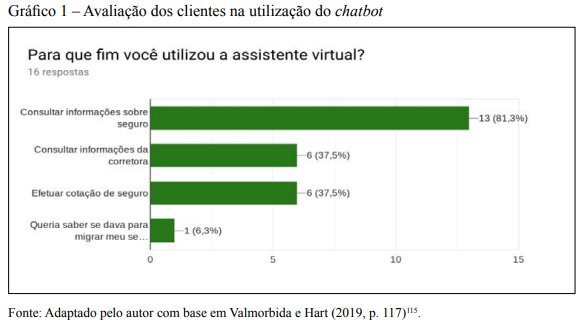 Texto da fundamentação teórica do trabalho. Texto da fundamentação teórica do trabalho. Texto da fundamentação teórica do trabalho. Texto da fundamentação teórica do trabalho. Texto da fundamentação teórica do trabalho. Texto da fundamentação teórica do trabalho. Texto da fundamentação teórica do trabalho. Texto da fundamentação teórica do trabalho. Texto da fundamentação teórica do trabalho. Texto da fundamentação teórica do trabalho. Texto da fundamentação teórica do trabalho. Texto da fundamentação teórica do trabalho. Texto da fundamentação teórica do trabalho. Texto da fundamentação teórica do trabalho (Tabela 1).Tabela 1 – Formas de Associações de Moradores arrecadarem fundosFonte: Chemin (2023, p. 122).Texto da fundamentação teórica do trabalho. Texto da fundamentação teórica do trabalho. Texto da fundamentação teórica do trabalho. Texto da fundamentação teórica do trabalho. Texto da fundamentação teórica do trabalho. Texto da fundamentação teórica do trabalho.Texto da fundamentação teórica do trabalho. Texto da fundamentação teórica do trabalho. Texto da fundamentação teórica do trabalho. Texto da fundamentação teórica do trabalho. Texto da fundamentação teórica do trabalho. Texto da fundamentação teórica do trabalho (Quadro 1).Quadro 1 – Exemplo de relação entre tema, problema, hipótese e objetivo geral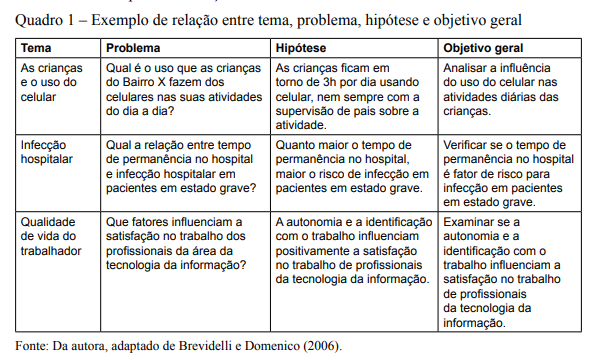 Fonte: Toldi et al. (2018, p. 25).Um plano nutricional individual, praticado com antecedência à viagem, é fundamental para as pessoas que viajam a trabalho ou lazer para lugares de grandes altitudes, como o Parque Aconcágua, pois ficam expostas aos efeitos da pressão barométrica reduzida, que influencia o organismo e o desempenho físico, causando cefaleia, náusea e anorexia (Buss; Oliveira, 2006).De acordo com Buss e Oliveira (2006), um plano nutricional individual, praticado com antecedência à viagem, é fundamental para as pessoas que viajam a trabalho ou lazer para lugares de grandes altitudes, como o Parque Aconcágua, pois ficam expostas aos efeitos da pressão barométrica reduzida, que influencia o organismo e o desempenho físico, causando cefaleia, náusea e anorexia.Marders (2015, p. 167) salientam a importância de formar associações multissensoriais para recordação de nomes de pessoas: “Se você usa apenas a visão quando conhece alguém, tem menos probabilidade de recordar seu nome. Se, contudo, você usa todos os sentidos, terá mais associações para lembrar o nome”.“Se você usa apenas a visão quando conhece alguém, tem menos probabilidade de recordar seu nome. Se, contudo, você usa todos os sentidos, terá mais associações para lembrar o nome” (Marders, 2015, p. 167).Texto da fundamentação teórica do trabalho. Texto da fundamentação teórica do trabalho. Texto da fundamentação teórica do trabalho. Texto da fundamentação teórica do trabalho. O bioma Pampa abriga uma diversidade elevada de fauna e flora, sustentando a estabilidade do ecossistema e fornecendo vastos recursos biológicos para uso econômico. Uma rica biodiversidade de ácaros predadores pode aumentar a produção dos ecossistemas agrícolas vizinhos (Toldi et al., 2018, p. 17). Texto da fundamentação teórica do trabalho. Texto da fundamentação teórica do trabalho. Texto da fundamentação teórica do trabalho. Texto da fundamentação teórica do trabalho. Texto da fundamentação teórica do trabalho. Texto da fundamentação teórica do trabalho. De acordo com Toldi et al. (2018, p. 17),A forma final de qualquer obra resulta de todas as escolhas feitas por todas as pessoas envolvidas em sua produção. Quando escrevemos, fazemos escolhas constantes como, por exemplo, qual ideia tomaremos, e quando; que palavras usaremos para expressá-la, e em que ordem; quais exemplos daremos para deixar o significado mais claro.Texto da fundamentação teórica do trabalho. Texto da fundamentação teórica do trabalho. Texto da fundamentação teórica do trabalho. METODOLOGIATexto da metodologia do trabalho. Texto da metodologia do trabalho. Texto da metodologia do trabalho. Texto da metodologia do trabalho. Texto da metodologia do trabalho. Texto da metodologia do trabalho. Texto da metodologia do trabalho. Texto da metodologia do trabalho.Texto da metodologia do trabalho. Texto da metodologia do trabalho. Texto da metodologia do trabalho. Texto da metodologia do trabalho. Texto da metodologia do trabalho (Figura 2).Figura 2 – Biblioteca Univates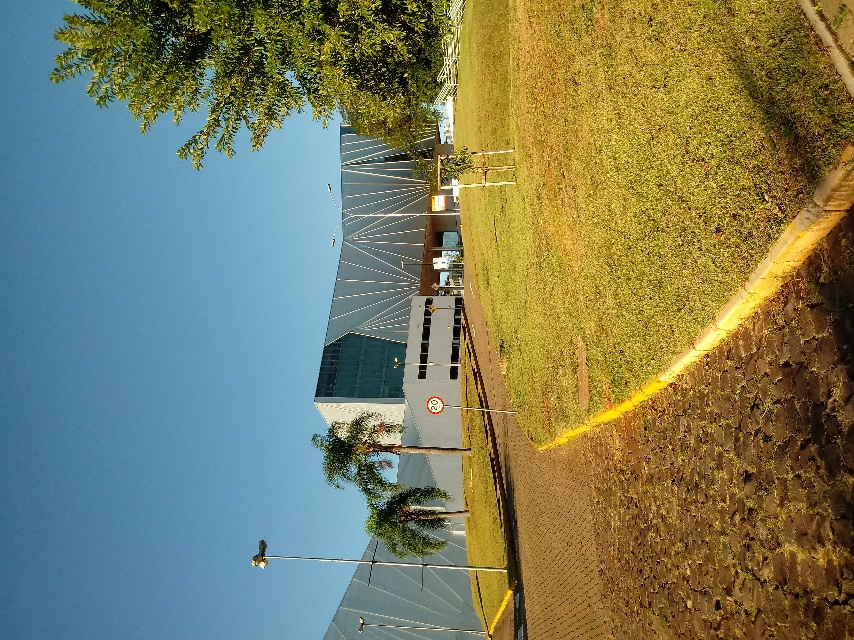 Fonte: Elaborado pela autora (2023).considerações finaisTexto da conclusão ou considerações finais do trabalho. Texto da conclusão ou considerações finais do trabalho. Texto da conclusão ou considerações finais do trabalho. Texto da conclusão ou considerações finais do trabalho. Texto da conclusão ou considerações finais do trabalho. Texto da conclusão ou considerações finais do trabalho. Texto da conclusão ou considerações finais do trabalho. Texto da conclusão ou considerações finais do trabalho. Texto da conclusão ou considerações finais do trabalho. Texto da conclusão ou considerações finais do trabalho. Texto da conclusão ou considerações finais do trabalho. Texto da conclusão ou considerações finais do trabalho. Texto da conclusão ou considerações finais do trabalho. Texto da conclusão ou considerações finais do trabalho. Texto da conclusão ou considerações finais do trabalho. Texto da conclusão ou considerações finais do trabalho.Texto da conclusão ou considerações finais do trabalho. Texto da conclusão ou considerações finais do trabalho. Texto da conclusão ou considerações finais do trabalho. Texto da conclusão ou considerações finais do trabalho. Texto da conclusão ou considerações finais do trabalho. Texto da conclusão ou considerações finais do trabalho. Texto da conclusão ou considerações finais do trabalho. Texto da conclusão ou considerações finais do trabalho.referênciasBUSS, Caroline; OLIVEIRA, Álvaro R. de. Nutrição para os praticantes de exercício em grandes altitudes. Revista de Nutrição, Campinas, SP, v. 19, n. 1, p. 77- 83, jan./fev. 2006. Disponível em: http://www.scielo.br/scielo.php?script=sci_ arttext&pid=S1415- 52732006000100008&lng=pt&nrm=iso&tlng=pt. Acesso em: 15 maio 2019.CHEMIN, Beatris F. Manual da Univates para trabalhos acadêmicos: planejamento, elaboração e apresentação. 5. ed. Lajeado, RS: Univates, 2023. E-book. Disponível em: https://www.univates.br/editora-univates/publicacao/402. Acesso em: 10 ago. 2023.CHEMIN, Beatris F. Políticas públicas de lazer: o papel dos Municípios na sua implementação. Curitiba: Juruá, 2007.MARDERS, Fernanda. O princípio da igualdade e a discriminação: um ambiente de trabalho à luz do respeito à liberdade religiosa em Portugal. In: GORCZEVSKI, Clóvis; LEAL, Mônia C. H. (org.). Constitucionalismo contemporâneo: ponderações e valores. Curitiba, PR: Multideia, 2015. p. 167-182PINHEIRO, Aline B. A Lei do Bioma da Mata Atlântica e a preservação da mata ciliar no Vale do Taquari, RS. 2018. Dissertação (Mestrado em Ambiente e Desenvolvimento) – Universidade do Vale do Taquari - Univates, Lajeado, RS, 12 dez. 2018.TOLDI, Maicon; FREITAS, Elisete M. de; CAUMO, Monique; FERLA, Júlia J.; FIOR, Claudimar S.; ORLANDI, Carla R.; JOHANN, Liana; FERLA, Noeli J. Áreas de preservação permanente no Pampa como reservatório de ácaros predadores. In: REUNIÃO TÉCNICA ESTADUAL SOBRE PLANTAS BIOATIVAS, 12.; ENCONTRO DA AGROBIODIVERSIDADE DOS VALES, 1., 2018, Lajeado, RS. Anais [...]. Lajeado, RS: Univates, 2018, p. 17.Para mais exemplos de referências, consulte o capítulo 7 do Manual da Univates para trabalhos acadêmicos.Apêndice A – QUESTIONÁRIOPergunta 1Pergunta 2Pergunta 3Pergunta 4Anexo A – DOCUMENTO DE AUTORIZAÇÃO DA PESQUISA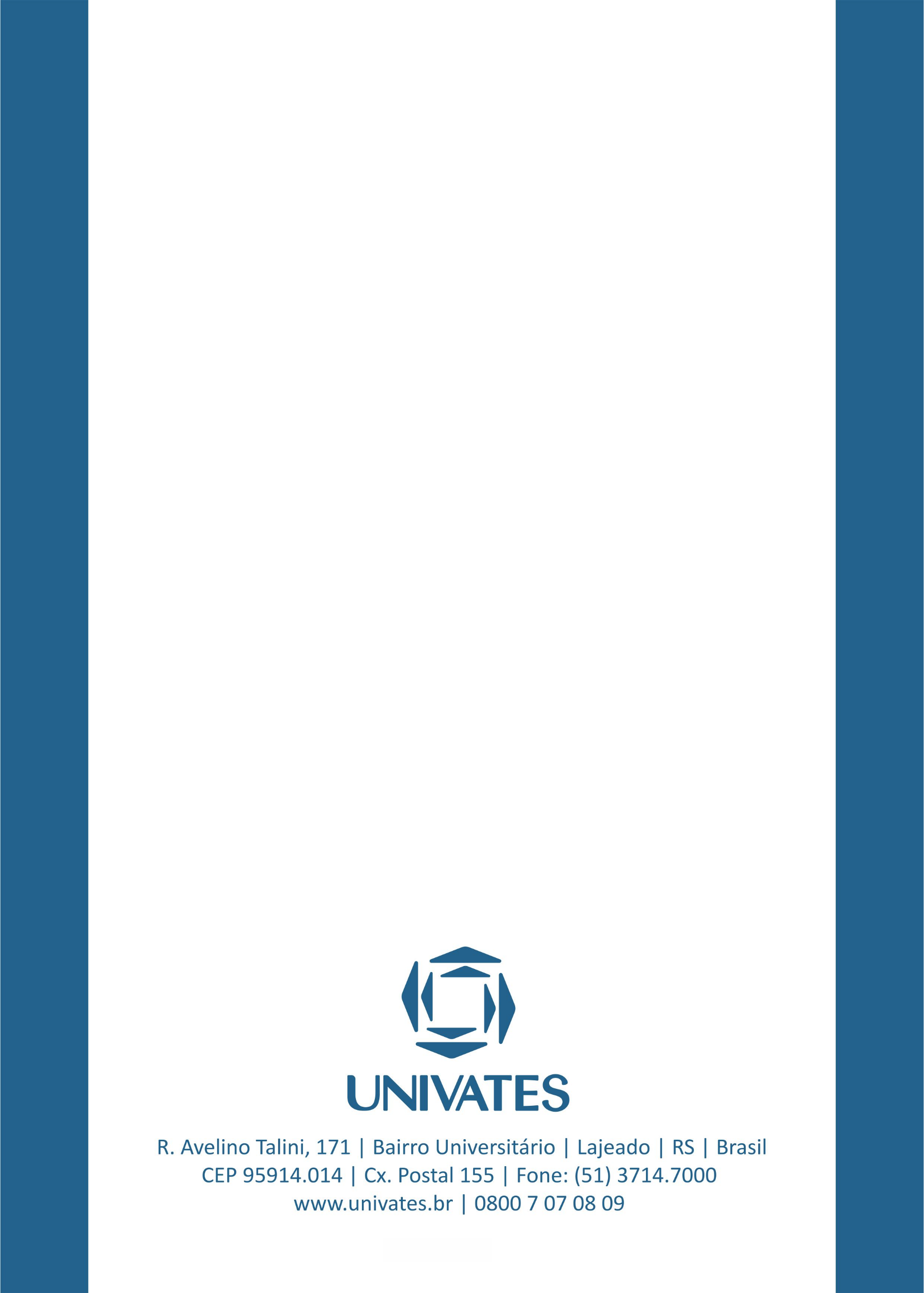 FormasFrequência%Promoções na comunidade1967,9Não angaria fundos414,3Verba do Município27,1Cobrança de anualidade13,6Outras27,1Total28100,0